Želim da se iznos odobrene subvencije isplati na žiro-račun Obrtničke komore Koprivničko-križevačke županije	DA 			NE   Prilozi uz zahtjev:presliku osobne iskaznice/obrtnicepresliku diplome o majstorskom zvanju / uvjerenja o stručnoj osposobljenosti / potvrde o sudjelovanju na edukaciji,račun,dokaz o izvršenom plaćanju,obrazac JOPPD izdan od strane gospodarskog subjekta kod kojeg je podnositelj zahtjeva zaposlen.Temeljem čl. 7. Zakona o zaštiti osobnih podataka („Narodne novine“ broj  103/03., 118/06., 41/08., 130/11. I 106/12.), podnositelj zahtjeva daje izričitu privolu za prikupljanje i obrađivanje osobnih podataka navedenih u ovom obrascu u svrhu:sufinanciranja troškova vezanih uz stjecanje znanja i vještina od strane Koprivničko-križevačke županije, kao voditelja obrade osobnih podataka,ustupanja podataka nadležnom Ministarstvu,obavještavanja o sudjelovanju u organizaciji sajmova, manifestacija, događanja na području i izvan granica Republike Hrvatske,obavještavanja o provođenju stručnih edukacija iz područja gospodarstva i drugim temama vezanim za unapređenje poslovanja.Mjesto i datum:						Potpis i pečat:KOPRIVNIČKO-KRIŽEVAČKA ŽUPANIJAUpravni odjel za gospodarstvo, komunalne djelatnosti i poljoprivreduKOPRIVNIČKO-KRIŽEVAČKA ŽUPANIJAUpravni odjel za gospodarstvo, komunalne djelatnosti i poljoprivreduOBRAZACT 100106ZAHTJEV – POTPORA MALE VRIJEDNOSTI OBRTNICIMA – STJECANJE ZNANJA I VJEŠTINAZAHTJEV – POTPORA MALE VRIJEDNOSTI OBRTNICIMA – STJECANJE ZNANJA I VJEŠTINAPODACI O PODNOSITELJU ZAHTJEVAPODACI O PODNOSITELJU ZAHTJEVANAZIV PODNOSITELJA ZAHTJEVANAZIV PODNOSITELJA ZAHTJEVAADRESAADRESAOIBOIBMBOMBOKONTAKT OSOBAKONTAKT OSOBAtel./mob.tel./mob.e-maile-mailPOSLOVNA BANKAPOSLOVNA BANKAIBANIBANBroj računa Izdavatelj računaIznos računa bez PDV-aSVEUKUPNOSVEUKUPNO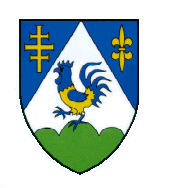 